Уведомление о проведении публичных консультаций в рамках анализа проекта нормативного правового акта на соответствие его антимонопольному законодательству	Настоящим Инспекция государственного строительного надзора Камчатского края уведомляет о проведении публичных консультаций Проекта приказа Инспекции ГСН Камчатского края «О внесении изменений в приказ Инспекции государственного строительного надзора  Камчатского края от 27.02.2020 № 70 «Об утверждении служебного распорядка Инспекции государственного строительного надзора Камчатского края»»В рамках публичных консультаций все заинтересованные лица могут направить свои предложения и замечания по данному нормативному правовому акту.Предложения и замечания принимаются по адресу: пл. им. В.И. Ленина, д. 1, г. Петропавловск-Камчатский;  ул. Ключевская, д. 56, каб. № 314-6 , г. Петропавловск-Камчатский, а также по адресу электронной почты: stroynadzor@kamgov.ru, и должны содержать следующие сведения об участнике публичных консультаций: Ф.И.О, наименование организации, почтовый адрес (адрес электронной почты). Сроки приема предложений и замечаний: с 13.08.2020 по 21.08.2020.Место размещения уведомления и реестра нормативных правовых актов в информационно-телекоммуникационной сети «Интернет» (полный электронный адрес): https://instroy.kamgov.ru/document/frontend-document/ Все поступившие предложения и замечания будут рассмотрены до 31.08.2020.К уведомлению прилагаются:1. Анкета для участников публичных консультаций (Форма № 3).2. Проект приказа Инспекции ГСН Камчатского края «О внесении изменений в приказ Инспекции государственного строительного надзора  Камчатского края от 27.02.2020 № 70 «Об утверждении служебного распорядка Инспекции государственного строительного надзора Камчатского края»Контактные лица: Главный специалист-эксперт отдела по правовой и аналитической деятельности ИнспекцииНадежда Викторовна Ершова+7(4152) 42-71-84с 09-00 до 16-00 по рабочим дням.Форма № 3Анкета для участников публичных консультацийОбщие сведения о нормативном правовом акте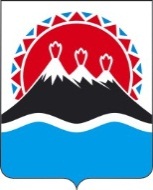 ИНСПЕКЦИЯ ГОСУДАРСТВЕННОГО СТРОИТЕЛЬНОГО НАДЗОРА КАМЧАТСКОГО КРАЯНа основании Федерального закона от 16.12.2019 № 439-ФЗ «О внесении изменений в Трудовой кодекс Российской Федерации» ПРИКАЗЫВАЮ:1. Внести в приложение к приказу Инспекции государственного строительного надзора Камчатского края от  27.02.2020 № 70 «Об утверждении служебного распорядка Инспекции государственного строительного надзора Камчатского края» (далее – Приложение) следующие изменения:1.1 Подпункт 2 пункта 2.2.2 Приложения изложить в следующей редакции:«2) трудовую книжку и (или) предусмотренные статьей 661 Трудового кодекса Российской Федерации сведения о трудовой деятельности, за исключением случаев, если трудовой договор заключается впервые;»1.2. Пункт 9.2. Приложения изложить в следующей редакции:«9.2. В день прекращения трудового договора, служебного контракта государственному служащему, работнику выдается трудовая книжка с внесенными в нее записями или предоставляет сведения о трудовой деятельности (статья 661 Трудового кодекса Российской Федерации)  и другие документы, связанные с гражданской службой, трудовой деятельностью и пенсионным обеспечением, а гражданский служащий, работник обязан сдать в Инспекцию служебное удостоверение и материальные ценности, в случае, если они находились в подотчете гражданского служащего, работника, подлежащего увольнению.»1.3. Пункт 9.3. Приложения изложить в следующей редакции:«9.3. В случае, если в день прекращения трудового договора, служебного контракта выдать трудовую книжку или предоставить сведения о трудовой деятельности гражданскому служащему, работнику не представляется возможным в связи с его отсутствием либо его отказом от получения трудовой книжки на руки, Инспекция в тот же день направляет ему уведомление о необходимости явиться за трудовой книжкой, либо дать согласие на отправление ее по почте или направить работнику по почте заказным письмом с уведомлением сведения о трудовой деятельности за период работы у данного работодателя на бумажном носителе, заверенные надлежащим образом.»2. Настоящий приказ вступает в силу через 10 дней после дня его официального опубликования.По возможности, укажите:По возможности, укажите:Наименование организации:Сферу деятельности организации:Ф.И.О контактного лица:Номер телефон:Адрес электронной почты:Сфера государственного регулирования:Вид и наименование:Наличие (отсутствии) в (проекте) нормативного акта положений, противоречащих антимонопольному законодательствуПредложения и замечания по (проекту) нормативного правового актаПРИКАЗ № г. Петропавловск-Камчатский«»2020 года    О внесении изменений в приказ Инспекции государственного строительного надзора  Камчатского края от 27.02.2020 № 70 «Об утверждении служебного распорядка Инспекции государственного строительного надзора Камчатского края»И.о. руководителя Инспекции –главного государственного инспекторагосударственного строительного надзора Камчатского краяЕ.А. Осипова